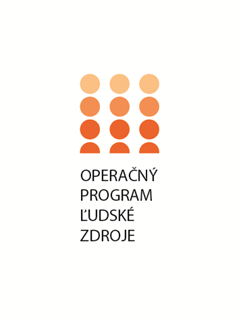 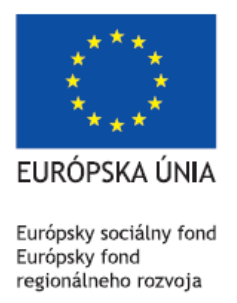 Bezplatná dlhová poradňa 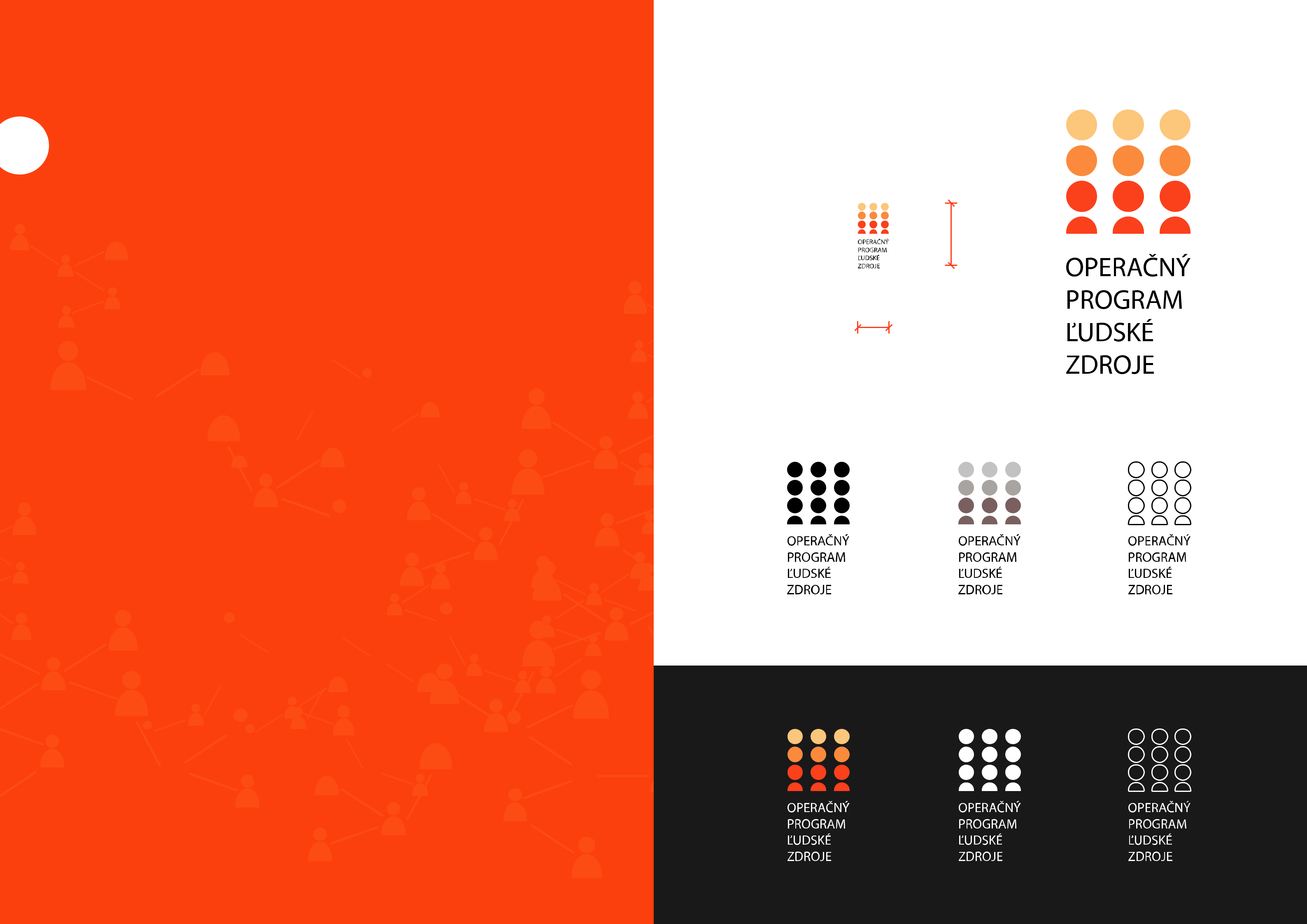 Otváracie hodiny  Pondelok    8:00-12:00     13:00-15:00                                               Utorok        8:00-12:00     13:00-15:00Streda         8:00-12:00     13:00-17:00Štvrtok        8:00-12:00     13:00-15:00  Piatok          8:00-12:00   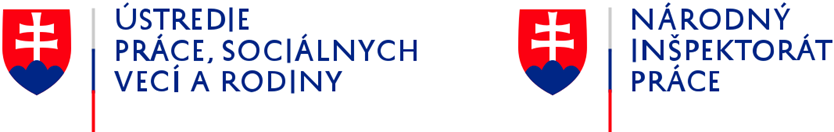 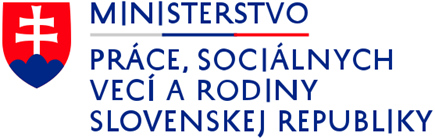 www.pomahamedlznikom.skwww.employment.gov.sk  / www.esf.gov.sk  / www.ludskezdroje.gov.sk  / www.upsvr.gov.sk                                                                                                      